Egység neve:_____________________________________________________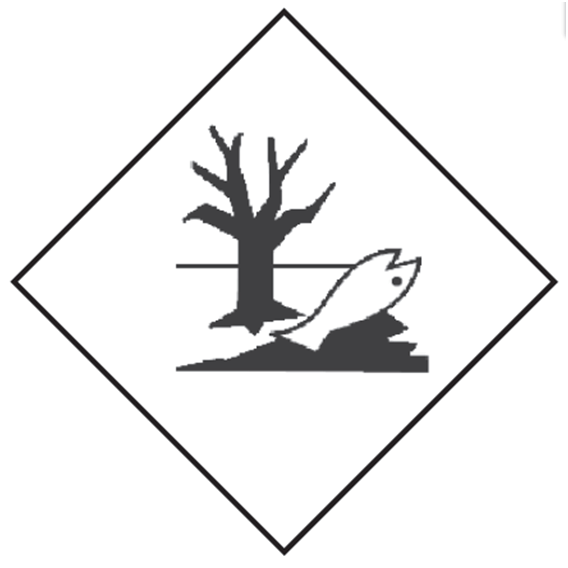 Veszélyes HulladékA hulladék megnevezése: Halogén tartalmú oldószer keverék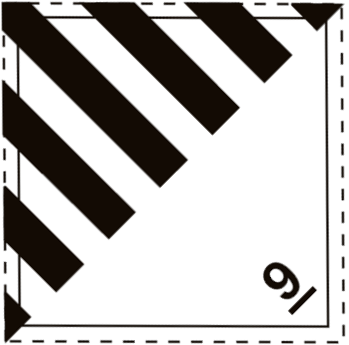                              EWC: 14 06 02*    UN 3082